В соответствии с пунктом 3.3. Положения о Доске почёта «Ими славится земля Ужурская», утвержденного решением Ужурского районного Совета депутатов от 02.03.2011 № 13-100р, Ужурский районный Совет депутатов РЕШИЛ:1. Утвердить список граждан, портреты которых будут размещены на Доске почёта «Ими славится земля Ужурская» в 2022 году, согласно приложению к данному решению. 2. Настоящее решение вступает в силу со дня его подписания.Председатель Ужурского районного Совета депутатов 						  А.С. АгламзяновСписок граждан, портреты которых будут размещены на Доске почёта «Ими славится земля Ужурская» в 2022 году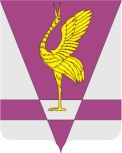 КРАСНОЯРСКИЙ КРАЙУЖУРСКИЙ РАЙОННЫЙ СОВЕТДЕПУТАТОВ РЕШЕНИЕКРАСНОЯРСКИЙ КРАЙУЖУРСКИЙ РАЙОННЫЙ СОВЕТДЕПУТАТОВ РЕШЕНИЕКРАСНОЯРСКИЙ КРАЙУЖУРСКИЙ РАЙОННЫЙ СОВЕТДЕПУТАТОВ РЕШЕНИЕ22.03.2022г. Ужур№ 20-128рО размещении портретов граждан на Доске почёта «Ими славитсяземля Ужурская» в 2022 годуО размещении портретов граждан на Доске почёта «Ими славитсяземля Ужурская» в 2022 годуО размещении портретов граждан на Доске почёта «Ими славитсяземля Ужурская» в 2022 годуПриложение к решению Ужурского районного Совета депутатов от 22.03.2022 № 20-128р№ФИО ОрганизацияАгапченко Ирина ГеннадьевнаСвинарка АО «Солгон»Агламзянов Сергей БорисовичИП глава К(Ф)КАлексеева Наталья АлександровнаСтарший менеджер-операционист ДО Красноярского РФ АО «Россельхозбанк» № 3349/149/10Андронов Вячеслав АнатольевичМеханизатор парка К-700 АО «Солгон»Бабешко Антонина АлександровнаНачальник ГОПС Ужур-5 Шарыповского почтамта Бадакшанова Ирина ФаритовнаПовар МБДОУ Ужурского детского сада №3 «Журавленок»Белев Олег НиколаевичМеханизатор ООО Арофирма «Учумская»Березенко Татьяна ЭдуардовнаНачальник отдела предоставления мер социальной поддержки ТО КГКУ «УСЗН» по Ужурскому району и ЗАТО п. СолнечныйВласенко Олег АлександровичМеханизатор АО «Солгон»Воронцов Павел АлександровичМеханизатор АО «Солгон»Галдина Ольга ВикторовнаДокументовед I категории СП КГБУ «МФЦ» г.УжурГубин Валерий НиколаевичУправляющий 2 отделения АО «Искра»Гужов Николай ИвановичЗаведующий спортивным комплексом АО «Искра»Гульков Геннадий НиколаевичМашинист (кочегар) Модульной котельной ООО "Ужурское ЖКХ"Гунтикова Анна ВладимировнаОператор машинного доения СПК «Андроновский»Дорохов Юрий АнатольевичВодитель автомобиля (пожарного), 67 ПСЧ 11 ПСО ФПС ГПС ГУ МЧС России по Красноярскому краюДронов Александр АлемпиевичРуководитель вокального коллектива Обособленного подразделения районный Дом культуры МАУК «Централизованная клубная система Ужурского района»Дубовиков Олег НиколаевичПреподаватель декоративно-прикладного искусства высшей категории МБУ ДО «Ужурская детская школа искусств»Дудко Галина НиколаевнаФельдшер Учумской участковой больницы КГБУЗ «Ужурская РБ»Евстратова Елена ЛеонидовнаСтарший продавец магазина № 22 АО «Искра»Еремеева Надежда ВикторовнаОператор машинного доения АО «Солгон»Ершов Николай ВалерьевичМеханизатор парка К-700 АО «Солгон»Ефимов Евгений ИвановичМеханизатор ООО «Колос»Ефремов Сергей СергеевичМеханизатор АО «Солгон»Захарова Ирина Викторовна Старший воспитатель МБДОУ Ужурского детского сада №3 «Журавленок»Звездунов Владимир ПавловичСоставитель поездов ст.Ужур ОАО «РЖД»Илюшкин Дмитрий ВладимировичТракторист-машинист СПК «Андроновский»Каверзин Геннадий НиколаевичИнженер мехзвена АО «Искра»Карощенко Елена ВалерьевнаНачальник ГОПС Ужур-3 Шарыповского почтамтаКраснова Анастасия ВасильевнаНачальник отдела общего, дошкольного и дополнительного образования МКУ «Управление образования Ужурского района»Кривенкова Наталья НиколаевнаОператор машинного доения СПК «Андроновский»Кожановский Александр ВалентиновичВодитель автомобиля (пожарного), 67 ПСЧ 11 ПСО ФПС ГПС ГУ МЧС России по Красноярскому краюКомоликов Владимир ТимофеевичВодитель МБОУ «Приреченкая средняя общеобразовательная школа»Кушнарева Наталья ВладимировнаЗаведующая складом Ужурского райпоЛикум Ольга ИвановнаСпециалист по станционному оборудованию СЦ г.Шарыпово ПАО «Ростелеком»Лисогор Виталий АнатольевичВодитель Ужурского филиала АО «Балахтинское ДРСУ»Нагурко Евгений ВладиславовичЗаведующий центральным складом АО «Искра»Непомнящий Сергей АлексеевичУправляющий 8 отделения АО «Искра»Несин Владимир АлександровичВодитель МКУ «Управление образования Ужурского района»Орлицкая Татьяна Владимировна - Диспетчер автомобильного транспорта ООО "Ужурское ЖКХ"Падерин Алексей ВладимировичУправляющий 6 отделения АО «Искра»Петров Виктор СергеевичМеханизатор парка К-700 АО «Солгон»Плотникова Людмила ЮрьевнаДежурная по переезду Ужурской дирекции инфраструктуры Центральной дирекции инфраструктуры – филиала ОАО «РЖД»Посконная Любовь НиколаевнаГлавный библиограф МБУК «ЦБС Ужурского района»Русинова Елена ВасильевнаЧлен президиума районного Совета ветеранов, председатель узлового Совета ветерановСазонов Евгений АнатольевичГлавный энергетик АО «Искра»Семенов Вячеслав КонстантиновичТракторист-машинист СПК «Андроновский»Сергеева Марина ВитальевнаПаспортист ООО "Ужурское ЖКХ"Туманов Анатолий АнатольевичМеханизатор АО «Солгон»Федотова Татьяна НиколаевнаПродавец Учумского торгового предприятия Ужурского райпоФилатов Алексей ЮрьевичПолицейский водитель группы обслуживания (следственной оперативной группы) дежурной части ОМВД России по Ужурскому районуХарланов Евгений ДмитриевичУправляющий 5 отделения АО «Искра»Шалагина Елена НиколаевнаНачальник информационно-методического отдела МКУ «Управление образования Ужурского района»Шилина Алена НиколаевнаСтаршая медсестра Солгонской участковой больницы КГБУЗ «Ужурская РБ»Ширшов Алексей НиколаевичСпециалист по работе с молодежью МБУ «РЦМ «Вектор»Энгель Андрей ДавыдовичЭлектрогазосварщик 1 отделения АО «Искра»Юрочкин Роман АлександровичСтарший специалист отделения по работе с личным составом ОМВД России по Ужурскому районуЯрёменко Николай Николаевич -Слесарь-сантехник Домоуправления ООО "Ужурское ЖКХ"